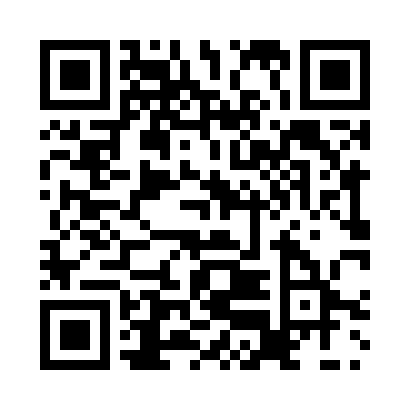 Prayer times for Geria, BangladeshMon 1 Apr 2024 - Tue 30 Apr 2024High Latitude Method: NonePrayer Calculation Method: University of Islamic SciencesAsar Calculation Method: ShafiPrayer times provided by https://www.salahtimes.comDateDayFajrSunriseDhuhrAsrMaghribIsha1Mon4:315:4812:003:286:137:302Tue4:305:4712:003:286:137:303Wed4:295:4611:593:286:137:314Thu4:275:4511:593:286:147:315Fri4:265:4411:593:286:147:326Sat4:255:4311:593:276:157:327Sun4:245:4211:583:276:157:338Mon4:235:4111:583:276:167:339Tue4:225:4011:583:276:167:3410Wed4:215:3911:573:266:167:3511Thu4:205:3811:573:266:177:3512Fri4:195:3711:573:266:177:3613Sat4:175:3611:573:266:187:3614Sun4:165:3511:563:256:187:3715Mon4:155:3411:563:256:197:3816Tue4:145:3311:563:256:197:3817Wed4:135:3211:563:256:207:3918Thu4:125:3111:553:246:207:3919Fri4:115:3011:553:246:217:4020Sat4:105:2911:553:246:217:4121Sun4:095:2911:553:246:217:4122Mon4:085:2811:553:236:227:4223Tue4:075:2711:543:236:227:4324Wed4:065:2611:543:236:237:4325Thu4:055:2511:543:236:237:4426Fri4:045:2411:543:226:247:4527Sat4:035:2411:543:226:247:4528Sun4:025:2311:543:226:257:4629Mon4:015:2211:543:226:257:4730Tue4:005:2111:533:216:267:47